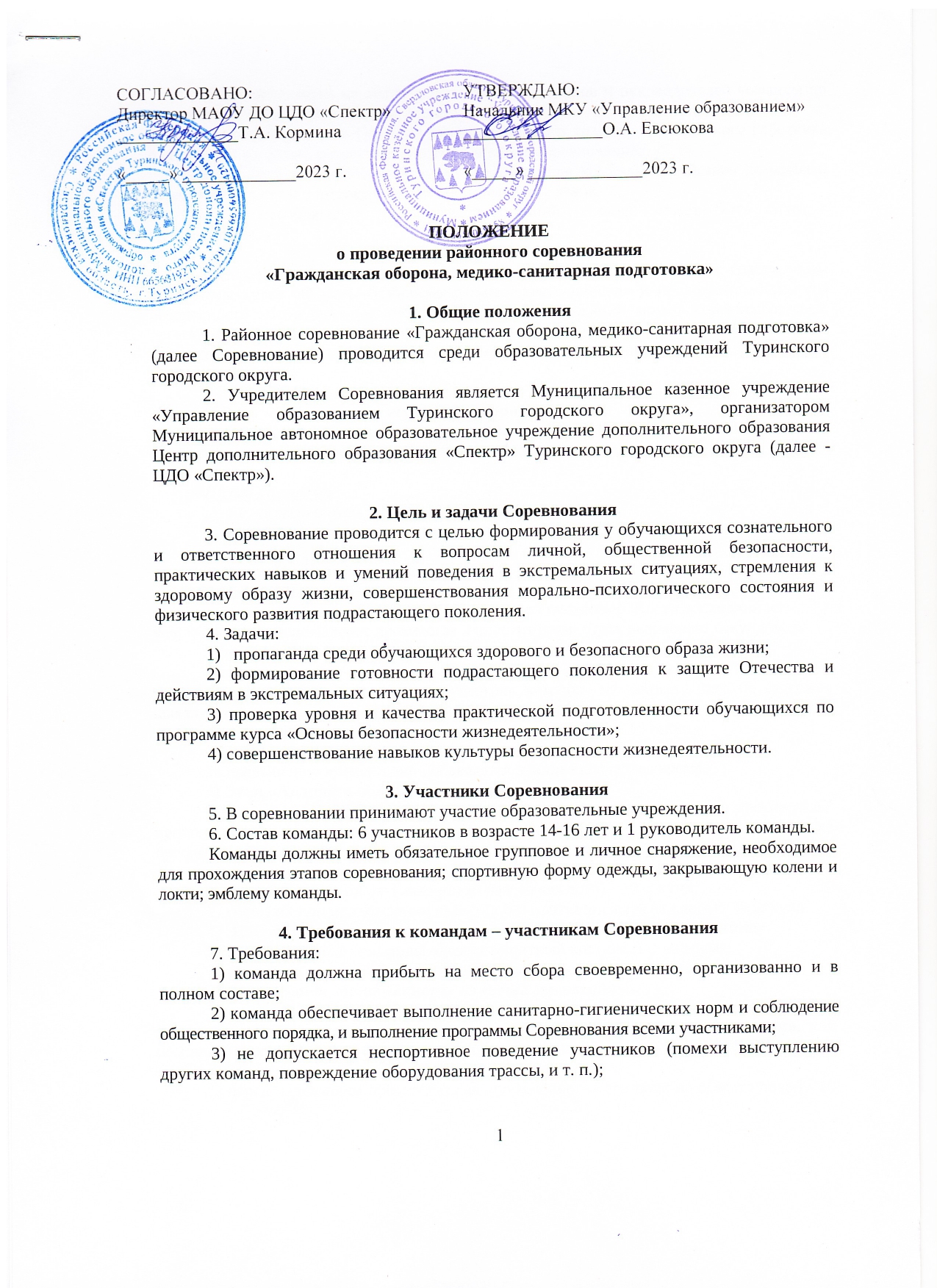 	4) не допускается не этичное поведение участников и руководителей команды по отношению к другим участникам, судьям.	5) каждый участник Соревнования должен иметь отметку медицинского работника о состоянии здоровья, разрешающую участвовать в соревнованиях. 	6) не допускается вмешательство представителя команды в действия команды и судейской коллегии и штрафуется снятием команды с этапа.	8. За несоблюдение указанных требований команда может быть снята с Соревнования.5. Программа Соревнования	9. Соревнование проводится по этапам, составленным в соответствии с содержанием программы курса «Основы безопасности жизнедеятельности» и программы «Культура безопасности жизнедеятельности». Программа соревнований может корректироваться, организатор соревнований оставляет за собой право до начала соревнований менять содержание этапов, не требующих подготовки и последовательность прохождения этапов соревнования.	1) Этап «Действия при вспышке ядерного взрыва».Судья указывает направление предполагаемого взрыва. По его условному сигналу «Вспышка слева (справа)» следует лечь на живот (ногами в сторону взрыва) и накрыть голову руками	Штрафное время:не закрыта голова руками - 10 секунд;участник команды не лег головой в сторону противоположную взрыву – 10 секунд.2) этап «Надевание противогаза».Предварительно командир строит отряд с противогазами в положении «наготове». Судья на этапе подаёт команду "Газы!" и включает секундомер. Когда последний из участников команды наденет противогаз и опустит руки, судья выключает секундомер. 	Контрольное время – 12 секунд.	Штрафное время:	1) при надевании противогаза участник команды не закрыл глаза, не задержал дыхание -10 секунд;	2) после надевания участник не сделал резкого выдоха - 10 секунд;	3) противогаз не подогнан - 10 секунд.	За превышение времени оно добавляется в общее штрафное время.	3) этап «Аварийный лаз из убежища».		Каркас лаза 0,8 * , длина . Участники по команде судьи в противогазах проползают друг за другом в аварийный лаз.  Снятие противогаза производится после преодоления лаза.	Штрафное время:	1) участник не преодолел аварийный лаз (за каждого) - 10 секунд;	2) участник при прохождении лаза был без противогаза (за каждого) - 10 секунд.	4) Этап «Индивидуальные средства защиты кожи и органов дыхания».	1) один участник от команды одевает защитный костюм Л-1 на время;	2) участники команды берут носилки и выдвигаются в «зону заражения».	5) Этап «Вынос «поражённого» из «зоны заражения»». Участники команды с носилками входят в «зону заражения», находят пострадавшего, надевают на него противогаз и выносят на пункт оказания медицинской помощи, который является финишем скоростной трассы.	Штрафное время:	1) перед надеванием противогаза на «поражённого» его лицо не обмыто водой - 10 секунд;	2) «поражённый» сам надел противогаз - 10 секунд.	6) Этап «Преодоление заражённого участка «Кочки»Каждый участник команды должен пробежать по гимнастической скамейке. Затем преодолеть «заражённый участок», прыгая по «Кочкам». Обратно участник возвращается бегом, сам становится в конец колонны и т. д.Штрафное время: нарушена последовательность прохождения этапа;выход за пределы «Кочки»;падение с гимнастической скамейки».7) Этап «Тушение очага возгорания».Участники выстраиваются в шеренгу на вытянутые руки. На линии старта находятся мячи (вода) и ведро. На другой обруч (очаг возгорания).По сигналу первый участник укладывает один мяч в ведро и передаёт следующему и т.д. до тех пор, пока мяч (вода) не окажутся в обруче (очаге возгорания). Далее пустое ведро передают назад, и всё повторяется вновь. Выигрывает команда, потушившая пожар первой.8) Этап «Оказание первой медицинской помощи».Команда снимает средства защиты с пострадавшего, возвращает носилки на V этап. Время на этапе не ограничено. Участвует команда в полном составе. При себе иметь материал для наложения повязок, подручный материал для иммобилизации конечностей, наложения кровоостанавливающих закруток. По прибытию на этап командиру предлагается карточка-задание на оказание помощи пострадавшему. Участники соревнований действуют в соответствии с заданием: 	1) рваная рана предплечья	2) перелом голени (закрытый)	3) растяжение голеностопного сустава	4) рана волосистой части головы	Штрафное время: 		1) нарушена последовательность оказания первой медицинской помощи - 10 секунд;		2) ПМП оказана с нарушением установленных правил для данного типа поражения -10 секунд;		3) неправильно использованы средства оказания ПМП - 10 секунд.	10.  ТВОРЧЕСКИЙ БЛОК:		1) «Конкурс боевых листков». На соревнование команда выпускает и предоставляет жюри Боевой листок (ватман, формат – А 2), в содержании которого отражаются: общие впечатления, успехи и неудачи команды в соревнованиях и конкурсах по программе «Школа безопасности». 		Критерии оценки: 		- актуальность, содержание;		- разнообразие жанров; 		- художественное оформление. Жюри оценивает каждый показатель по 5-ти балльной системе.           2) «Конкурс эмблем». Каждая команда представляет эмблему команды, выполненную на ватмане формата А 4, и его описание на листе формата А 4.		Критерии оценки: 		- соответствие эмблемы названию команды; 		- геральдическим установкам; 		- качество оформления.5. Сроки и порядок проведения11. Соревнование состоится 13 мая 2023 года в 12:00 часов (место проведения будет сообщено дополнительно).	Предварительные заявки для участия в Соревновании (Приложение № 2) предоставляются до 10 мая 2023 года в ЦДО «Спектр» ул. Ленина 33 каб. № 14,  телефон для справок 2-13-52, на эл. почту spektrtur2010@mail.ru. Ответственный педагог-организатор Плетенева Яна Владимировна тел. 8-900 208-19-13.	12. По прибытии на место Соревнования руководитель команды предоставляет именную заявку (Приложение № 3), заверенную медицинским работником и руководителем образовательного учреждения.13. Ответственность за создание безопасных условий проведения соревнования несет организатор мероприятия – ЦДО «Спектр».	14. На руководителей команд возлагается ответственность: за жизнь и здоровье участников соревнований; за соблюдение участниками мер безопасности (в пути и в день Соревнования).6. Порядок определения результатов и награждение	15. Общекомандное место определяется по наименьшему времени прохождения дистанции с учетом штрафных баллов. При одинаковом прохождении трассы двух и более отрядов первенство определяется по лучшему результату II этапа. Если и это не определит итог соревнований, то решающим будет VII этап. Команды, не имеющие результатов по одному из видов программы, занимают места после команд с полным зачетом. Конкурс стенгазет и эмблем оценивается отдельно. 	16. Команды, занявшие I-III места в общем зачете, награждаются грамотами. Команды, занявшие I-е места в «Конкурсе боевых листков» и «Конкурсе эмблем» награждаются грамотами. Приложение 1к положению о проведении соревнования  «Гражданская оборона, медико-санитарная подготовка»СПИСОК обязательного группового снаряжения:1) противогаз ГП-5 (на каждого);2) укомплектованная санитарная сумка (1 на команду).3) вода питьевая – . на 1 человека.СПИСОК обязательного личного снаряжения:1) противогаз – 1 шт.;2) рукавицы брезентовые (Перчатки резиновые) – 1 пара.СПИСОК медицинской аптечки:Приложение 2к положению о проведении районного соревнования  «Гражданская оборона, медико-санитарная подготовка»                                                                                                                                       УТВЕРЖДАЮ: _________________                                                                           Директор МАОУ СОШ«___» _____________________2023г.ПРЕДВАРИТЕЛЬНАЯ ЗАЯВКАна участие команды __ (название образовательного учреждения, адрес) в районном соревновании «Гражданская оборона, медико-санитарная подготовка»  «__» _________2023 г.Руководитель команды______________________________________________                                                                                 (Ф.И.О. полностью)Приложение 3к положению о проведении районного соревнования  «Гражданская оборона, медико-санитарная подготовка»ИМЕННАЯ ЗАЯВКАна участие команды __________________________________________________________                                                (наименование образовательного   учреждения)в районном соревновании «Гражданская оборона, медико-санитарная подготовка»  «__» ____________2023 г.Всего допущено к соревнованиям ____________ участниковВрач _______________________________________________________________________                                                                                           (Ф.И.О. полностью)Руководитель команды ______________________________________________________                                                                                              (Ф.И.О. полностью) Телефон: ___________________________________________________________________             Руководитель образовательного учреждения__________________________________                                                                                                             (Ф.И.О. полностью)МП1.Термометр2. Жгут резиновый3. Пипетка4. Сода питьевая5. Спирт нашатырный6. Средства дезинфекции7. Сердечные средства8. Болеутоляющие средства9. Желудочные средства 10.Перевязочные, антисептические средства11. Кровоостанавливающие средства12. Жаропонижающие средства13. Антибиотики14. Медицинский спирт15. Лейкопластырь16. Глазные капли№п/пФамилия, имя участникаДата рождениякласс1....2....3....4....5....6....7....8....№п/пФ.И.О.ДатарожденияКлассМедицинскийдопускПримечание1.2.3.4.5.6.7.8.